   Ek 1 Form “Calibri” yazıtipiyle ve “10 “ punto olarak doldurulmalıdır.Protokol No:      ..........................Başvuru Tarihi: ………………..Onay Tarihi:       ...... / ...... / ......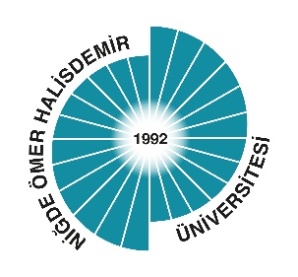 T.C.NİĞDE ÖMER HALİSDEMİR ÜNİVERSİTESİ AYHAN ŞAHENK TARIMSAL ARAŞTIRMALAR UYGULAMA VE ARAŞTIRMA MERKEZİ HAYVAN DENEYLERİ YEREL ETİK KURUL  (NAŞHADYEK) BAŞVURU FORMU2.Proje Yürütücüsü*Unvanı:                                         Adı:                                                    Soyadı:                                              İmza:Anabilim dalı:Fakülte/Enstitü:Üniversite/Kurum:İletişim Bilgileri**Deney Hayvanı Kullanım Sertifikası (DHKS)          Var        YokNOT        : Kutucuklar, üzerleri çift tıklandıktan sonra, açılacak penceredeki ONAYLANDI seçeneği işaretlenmelidir.*	Yürütücü Kısmına; “Tez Projeleri”nde danışman öğretim üyesinin bilgileri yazılmalıdır.**	Deney hayvanları kullanım sertifikasının fotokopisi eklenmelidir.1.Projenin Başlığı3.Yardımcı Araştırmacılar4.Danışman Veteriner Hekim                                                                                             KAPSAM DIŞI5.Başvuru TipiYeni Başvuru Yenileme               Eski Protokol No:        Daha önce bu proje ile diğer bir etik kurula başvuru yapıldı mı?       EVET           HAYIR Yapıldıysa başvurulan etik kurulunun adı, başvuru tarihi, sayı ve kararını belirtiniz:6.Projenin TürüEğitim                           Yüksek Lisans          Doktora          Tıpta Uzmanlık        Diğer (           ) Ön Çalışma Araştırma7.Proje Tarihleri (Tarihler Gün/Ay/Yıl formatında yazılmalıdır.)Proje Başlangıç Tarihi: Proje Bitiş Tarihi: 8.Proje DesteğiDestekleyen Kuruluş(lar):    Yok  Niğde Ömer Halisdemir Üniversitesi Bilimsel Araştırma Projeleri Birimi  TÜBİTAK  DPT  Yurtdışı Fonları*Diğer       *Liste dışında destekleyen bir kurum varsa ismi yazılmalıdır9.Hayvan Türü, Cinsiyeti, Sayısı*Diğer şıkkı bildirimi için kutucuk üzeri çift tıklandıktan sonra -varsayılan metin- bölmesi doldurulmalıdır.**adet bildirimi  için kutucuk üzeri  çift tıklandıktan sonra -varsayılan sayı- bölmesi doldurulmalıdır.10. Projenizin amaçlarını kısaca yazınız.(Bu bölümde projenizin konusuyla ilgili genel bilgiler herkesin anlayabileceği şekilde sunulmalı, literatürde projenize temel oluşturan yayınlara atıf verilerek konunun güncel durumu ve bu çerçevede projeye yönelme motivasyonunuz açıklanmalıdır.)11.Hayvanlar üzerinde yapılacak tüm işlemleri ve bu işlemleri yapacak araştırıcıları ayrıntılı bir şekilde belirtiniz ve kullanılacaksa uygun istatistiksel/metodları yazınız.12.3R İlkesinin Prosedürlere Uygulanma ŞekliBu proje için hayvan kullanılmayan alternatif bir yöntem var mıdır?            Evet             HayırHayvan kullanma gerekçenizi açıklayınız:Bu çalışmada kaç hayvan kullanılacaktır ? Bu çalışmanın daha az hayvan kullanılarak yapılamama nedenini açıklayınız.Çalışmada hayvanların korku, stres, vb faktörlerin azaltılması için yapılan iyileştirme işlemlerini açıklayınız.13.Hayvan Kaynağı Niğde Ömer Halisdemir Üniversitesi Ayhan Şahenk Tarımsal Araştırmalar Uygulama ve Araştırma Merkezi  TÜBİTAK Yurt Dışı  Diğer bir yasal satıcıdan alınmaktadır. Belirtiniz:       Bir başka çalışmadan artmıştır. Belirtiniz:       Yaban ortamdan izole edilecektir.  Bağış olarak yasal bir kaynaktan alınacaktır. Kaynak:      Koloni içinde üretilecektir. Hangi laboratuvar:       Diğer. Belirtiniz:      14.Deney hayvanlarının barındırılması    Niğde Ömer Halisdemir Üniversitesi Ayhan Şahenk Tarımsal Araştırmalar Uygulama ve Araştırma Merkezi     NAŞHADYEK tarafından uygun bulunan bir başka barınakta. Belirtiniz :       Diğer. Belirtiniz :       15.Deney Hayvanların Nakli veya Merkez Dışına Çıkarılması                                                 KAPSAM DIŞI             Hayvan, Deney Hayvanlarıın barınaklarından  dışarı çıkarılacak mı ? Hayır Evet       Tüm hayvanlar aşağıda belirtilen birime götürülecektir.          Adres:             Birimde yapılacak işlemler şunlardır.             Deney hayvanının canlı olarak laboratuvar/birimde tutulacağı süre yaklaşık olarak ne                   kadardır     ?            Deney hayvanlarının taşınma koşullarını açıklayınız.16.Sınıflandırma KategorisiCerrahi girişim Yok Var        Akut  Çalışma                                                                         Kronik   Çalışma        Post-operatif bakım      17.İnvazif KategoriDeneyde  herhangi bir invazif prosedür kullanılacak mı?                                   Hayır      Evet              Kullanılacaksa;  işlemler  anestezi  altında mı gerçekleştirilecek?                                     Evet                               Anestezi altında uygulanacak işlemler hakkında kısaca bilgi veriniz.                                ………………………            Hayır                               Anestezi kullanılmayacaksa gerekçelerini açıklayınız.                           ………………………18.Deney sırasında, süresince ve/veya sonrasında hayvanların;                                                             a) Bakım yerini belirtiniz.b) Hayvan başına düşen barınma alanı ve bakım koşulları ile ilgili bilgi veriniz.19.Hayvan (Tür ve soy, cinsiyet yaş ve ağırlık) seçimini neye dayanarak yaptığınızı açıklayınız.20.Her gruptaki deney hayvanı sayısını belirtiniz.                                                                                        KAPSAM DIŞI21.Hayvan sayısını nasıl belirlediğinizi açıklayınız.                                                                                     KAPSAM DIŞI22.Her Grup için, varsa deney tekrarı sayısını nasıl belirlediğinizi açıklayınız.                                    KAPSAM DIŞI23.Deney hayvanlarına uygulanacak kimyasal ve/veya biyolojik maddeleri sıralayınız ve bilgi veriniz.  KAPSAM D.*Deneyde kullanılan türe özgü etki süresi yazılmalıdır. Etki süresi, kullanılan türe göre farklılık gösterebilir.24.Deney hayvanlarına uygulanacak nöromusküler bloke edicileri sıralayınız ve bilgi veriniz.        KAPSAM DIŞI*Deneyde kullanılan türe özgü etki süresi yazılmalıdır. Etki süresi, kullanılan türe göre farklılık gösterebilir.25.Deney hayvanlarına uygulanacak pre-anestezik, analjezik ve sedatif ajanlar hakkında bilgi veriniz.  KAPSAM DIŞI*Deneyde kullanılan türe özgü etki süresi yazılmalıdır. Etki süresi, kullanılan türe göre farklılık gösterebilir.26.Deney hayvanlarına uygulanacak anestezik ajanlar hakkında bilgi veriniz.                                      KAPSAM DIŞI*Deneyde kullanılan türe özgü etki süresi yazılmalıdır. Etki süresi, kullanılan türe göre farklılık gösterebilir.27.Anestezinin Takibi                                                                                                                         KAPSAM DIŞIAnestezi derinliği izlenecek mi ?   Hayır Evet;                   Derinliği: Protokole uygulanması uygun değildir Cilt yada parmak kıstırma yanıtları Palpebra yada kornea refleksi ( kemirgenler için uygun değildir) Çene yada iskelet kası tonusu izlenmesi Fizyolojik yanıtın izlenmesi Diğer. Tanımlayınız:                   Sıklığı: Protokole uygulanması olanaklı değildir Her 2-3 dakidada bir Her 4-5 dakikada bir Diğer süre. Açıklayınız:28.Varsa post-operatif dönemde verilecek analjezik ajanlar hakkında bilgi veriniz (Post-operatif dönemde, deney hayvanın acı/ağrı hissetmesi, hayvan refahını etkileyen önemli bir faktör olup; böyle bir durumda analjezik kullanımı mutlaka düşünülmelidir).                                                                                                          KAPSAM DIŞI*Deneyde kullanılan türe özgü etki süresi yazılmalıdır. Etki süresi, kullanılan türe göre farklılık gösterebilir.29.Deney sırasında ve/ veya sonrasında olası tehlikeli durumlarDeney sırasında ve/ veya  sonrasında oluşabilecek tehlikeli madde ve/veya durum var mı ? Hayır Evet              -Oluşabilecek tehlikeli madde ve/veya durumları işaretleyiniz. Mikrobiyolojik kontaminasyon Tanımlayınız: Kanserojen madde Sıralayınız: Radyoizotoplar Sıralayınız: Biyolojik toksinler Sıralayınız:  Antineoplastik/sitotoksik ajanlar Sıralayınız: Diğer Ajanlar Sıralayınız: Diğer risk faktörleri Tanımlayınız:-Deneyde kullanılan hayvanlar dahil, oluşacak tıbbi atıklar ve bunlar için alınacak önlemler hakkında ayrıntılı bilgi veriniz. -Prosedüre ve kullanılan maddelere bağlı olarak, ortaya çıkabilecek olumsuz durumları önlemek amacı ile ilgili alınacak biyogüvenlik tedbirleri ve bertaraf etme ayrıntılı olarak açıklanmalıdır.30.Sağlık ParametreleriDeney protokolüne bağlı izlenecek olası değişikler                                            Vücut ağırlığının %.....’i kadar kilo kaybı           Dispne Ölüm                                                                         Hipotermi Enfeksiyon                                                                Hipertermi Abse                                                                           Cilt değişiklikleri Dehitratasyon                                                          Parezi/paralizi                                                Malnütrisyon                                                           Ataksi                                            Genel güçsüzlük                                                       İnkontinans                         Diyare                                                                         Diürez                           Konstipasyon ya da ileus                                        Konvülsiyon                                                                             Gıda ve su alımında azalma                                   Koma                                                                                            Diğer. Açıklayınız:                                         Hiçbiri                                                                           Davranış değişiklikleri. Açıklayınız:                      Sağlık Değişiklerini Takip etme yöntemleri (Uygun şıkların tümünü işaretleyiniz) Tartı. Sıklığını belirtiniz: Davranış, aktivite, postür kontrolü Lokalize ağrı ya da rahatsızlık açısından gözleme İşlem yapılan bölgenin yapışıklıklar, akıntı, kızarıklık ya da şişme açısından izlenmesi Hayvanların hareket kabiliyetinde meydana gelen azalmalar Günlük gıda ve su tüketiminin izlenmesiDiğer. Tanımlayınız:Sağlık değişikliklerini saptayacak gözlemlerin sıklığı (Sadece bir şıkkı işaretleyiniz) Günde bir defa                                  Haftada bir Günde iki defa                                  Diğer. Tanımlayınız: İki günde bir                                      Protokole uygulanması olanaklı değildir. Haftada iki defa	31.Deneyde hayvanlar için kısıtlayıcı durumlarDeneyde hayvanlar için herhangi bir kısıtlayıcı durum ( Fiziksel kısıtlama, su ve besin) var mı?  Hayır Evet    Hareket Kısıtlama ( *Standart kafeslerde barındırılacaksa Rutin seçeneğini işaretleyiniz)Rutin dışı kısıtlama gerekçesi hakkında bilgi veriniz: Kısıtlama işleminin uygulanması hakkında ayrınyılı bilgi veriniz:Kısıtlamanın uygulanma süresi hakkında bilgi veriniz:Hayvanın kısıtlayıcı koşullar altında izlenme sıklığı ne olacak ?Kısıtlanan hayvanda ortaya çıkabilecek istenmeyen davranış, sağlık ve iyilik hali değişiklikleri nelerdir ?Hayvanın kısıtlayıcı koşullara uyum göstermesi için yapılanlar nelerdir ?Özel Barındırma, koşullama, yoksun bırakma içeren deneysel uygulamalar. Hiçbir özel koşul uygulanmayacaktırDeneylerde aşağıda belirtilen uygulamalar yapılacaktır (geçerli olanların tümünü işaretleyiniz) Uzun süreli yüksek/düşük sıcaklığa maruz bırakılma Uzun süreli standart dışı nemlilik/kuruluk altında bırakılma Uzun süreli standart dışı atmosferik basınca maruz bırakılma Uzun süreli standart dışı atmosferde tutulma Standart dışı kafeste barındırma (Örn: Metabolik kafes) Uzun süreli standart dışı ışık-karanlık siklusunda tutulma 12 saatten daha uzun süre susuz bırakma 24 saatten daha uzun aç bırakılma (geviş getiren hayvanlar için 48 saat) Diğer. Açıklayınız:      32.Deneyin SonlandırılmasıDeneyin (olumsuz bir koşulda) planlanan süreden önce sonlandırılması gerektiği durumda/durumlarda, deneye son verilecekse son verme ölçüt/ölçütleri hakkında bilgi veriniz. Vücut ağırlığının %20’den fazlakilo kaybı Düzgün yürüyememe Düzgün gıda su alamama Uyaranlara belirgin derecede azalmış yanıt verme Veteriner Hekimin uygun görmesi. Tanımlayınız: Diğer. Tanımlayınız:Ötenazi uygulanacak mı?   Hayır   Evet;                     Ötenazi yöntemi: Yüksek doz anestezik Anestezi/tranklizan altında dekapitasyon Anestezi/tranklizan altında servikaldiskolasyon Cerrahi sırasında ekssanguinasyon Karbondioksit solutma Diğer. Tanımlayınız:Neden bu ötenazi yöntemini seçtiğinizi belirtiniz.Ötenazi uygulanmayacaksa deney sonrası hayvanların durumu hakkında bilgi veriniz.33.Projenin bilime yapabileceği potansiyel katkılar nelerdir? Açıklayınız.